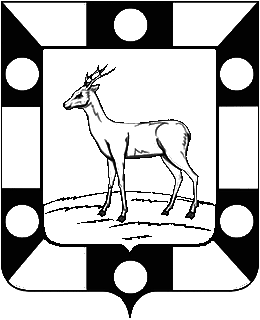 Собрание Представителей городского поселения Петра Дубрава муниципального района Волжский Самарской области  Четвертого созываРЕШЕНИЕ    16.03.2023                		                                                                      №137Об утверждении Порядка предоставления иных межбюджетных трансфертов на осуществление части полномочий по решению вопросов местного значения в соответствии с заключенными соглашениями из бюджета городского поселения Петра Дубрава в бюджет муниципального района Волжский Самарской области.         В соответствии со статьями 9 и 142.5  Бюджетного кодекса Российской Федерации, Федеральным законом от 06.10.2003 № 131-ФЗ «Об общих принципах организации местного самоуправления в Российской Федерации»,  Уставом городского поселения Петра Дубрава, в целях установления случаев и порядка предоставления иных межбюджетных трансфертов из бюджета городского поселения Петра Дубрава бюджету муниципального района Волжский Самарской области, Собрание Представителей городского поселения Петра Дубрава муниципального района Волжский Самарской области РЕШИЛО:             1. Утвердить Порядок предоставления иных межбюджетных трансфертов из бюджета городского поселения Петра Дубрава на осуществление части полномочий по решению вопросов местного значения в соответствии с заключенными соглашениями бюджету муниципального района Волжский Самарской области.2.  Опубликовать настоящее решение в печатном средстве информации г.п. Петра Дубрава «Голос Дубравы» и  разместить на официальном сайте Администрации городского поселения Петра Дубрава в сети Интернет.3. Настоящее решение вступает в силу с момента его официального опубликования.Глава городского  поселенияПетра Дубрава                                                                                    В.А.Крашенинников                                                           Председатель Собрания Представителей                                         Л.Н.Ларюшина                                                                                                                                           Приложениек решению СП городского поселенияПетра Дубрава                                                                                                от 16.03.2023 №137Порядокпредоставления иных межбюджетных трансфертов на осуществление части полномочий по решению вопросов местного значения в соответствии с заключенными соглашениями из бюджета городского поселения Петра Дубрава  в бюджет муниципального района Волжский Самарской областиОбщие положения       1.1. Настоящее Положение разработано в соответствии со статьями 9 и 142.5  Бюджетного кодекса Российской Федерации, Федеральным законом от 06.10.2003            № 131-ФЗ «Об общих принципах организации местного самоуправления в Российской Федерации»,  Уставом городского поселения Петра Дубрава в целях установления случаев и порядка предоставления иных межбюджетных трансфертов из бюджета городского поселения Петра Дубрава бюджету муниципального района Волжский Самарской области       1.2. Иные межбюджетные трансферты предусматриваются в составе бюджета городского поселения Петра Дубрава в целях передачи органам местного самоуправления муниципального района Волжский Самарской области осуществления части полномочий по вопросам местного значения.      1.3. Понятия и термины, используемые в настоящем Положении, применяются в значениях, определенных Бюджетным кодексом Российской Федерации.             2. Порядок и условия предоставления иных межбюджетных трансфертов 2.1. Основаниями предоставления иных межбюджетных трансфертов из бюджета городского поселения Петра Дубрава бюджету муниципального района Волжский Самарской области являются:2.1.1. принятие соответствующего решения Собрания Представителей городского поселения Петра Дубрава о передаче и принятии части полномочий;2.1.2. заключение соглашения между Администрацией городского поселения Петра Дубрава и муниципальным районом Волжский Самарской области о передаче и принятии части полномочий по вопросам местного значения.2.2. Объем средств и целевое назначение иных межбюджетных трансфертов утверждаются решением Собрания Представителей городского поселения Петра Дубрава в бюджете на очередной финансовый год (очередной финансовый год и плановый период), а также посредством внесения изменений в решение о бюджете текущего года.2.3. Иные межбюджетные трансферты предоставляются в пределах бюджетных ассигнований и лимитов бюджетных обязательств, утвержденных сводной бюджетной росписью бюджета поселения на основании соглашения о передаче части полномочий.2.4. Иные межбюджетные трансферты, передаваемые бюджету муниципального района Волжский Самарской области, учитываются муниципальным районом в составе доходов согласно бюджетной классификации, а также направляются и расходуются по целевому назначению.              3. Контроль за использованием иных межбюджетных трансфертов       3.1. Контроль за использованием иных межбюджетных трансфертов, предоставленных бюджету муниципального района Волжский Самарской области, осуществляется путем предоставления администрацией муниципального района Волжский Самарской области администрации городского поселения Петра Дубрава отчета не позднее 20 рабочих дней года, следующим за отчетным.3.2. Расходование средств, переданных в виде иных межбюджетных трансфертов на цели, не предусмотренные соглашением, не допускается. В случае нецелевого использования финансовых средств они подлежат возврату в бюджет городского поселения Петра Дубрава в сроки, установленные соглашением. 3.3. За нецелевое использование иных межбюджетных трансфертов администрация муниципального района Волжский Самарской области несет ответственность в соответствии с законодательством Российской Федерации. 3.4. Не использованные администрацией муниципального района Волжский Самарской области иные межбюджетные трансферты из бюджета городского поселения Петра Дубрава подлежат возврату в бюджет городского поселения Петра Дубрава в сроки, установленные соглашением.                                                                                                Приложение к Порядку   ОТЧЕТо расходовании межбюджетных трансфертов, передаваемых из бюджета городского поселения Петра Дубрава на осуществление части полномочий по решению вопросов местного значения в соответствии с заключенными соглашениями муниципальному району Волжский Самарской областина _____________________________20____г.Руководитель ___________________________ _____________________________                                          (подпись)                                   (Расшифровка подписи)Главный бухгалтер ___________________________ _____________________________                                           (подпись)                                 (Расшифровка подписи)Исполнитель: ФИО, телефон«___»__________________20____г.М. П.Дата, номер соглашенияЦелевое назначениеКодбюджетной классификацииПоступило средств с начала годаИзрасходовано средств с начала годаОстаток неиспользованных средств на конец отчетного периодаПричины неиспользования средств1.2.3.4.5.6.7.Итого